            Application Form  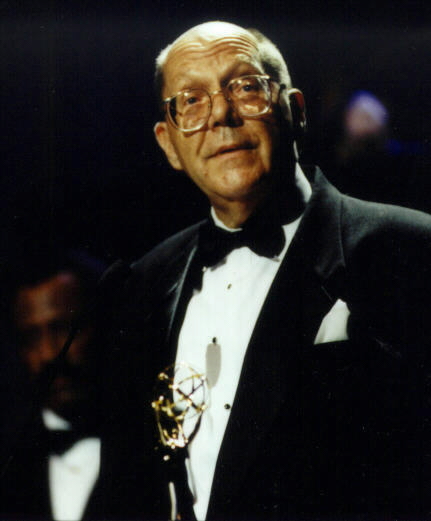 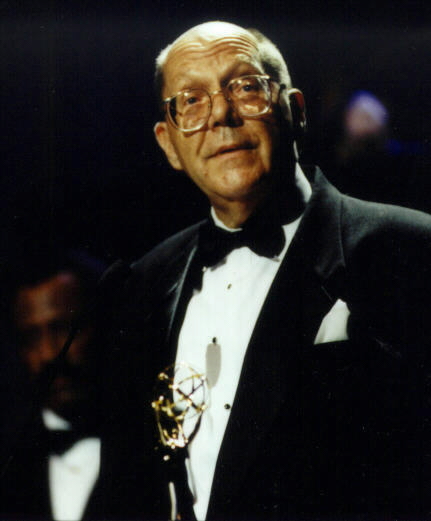 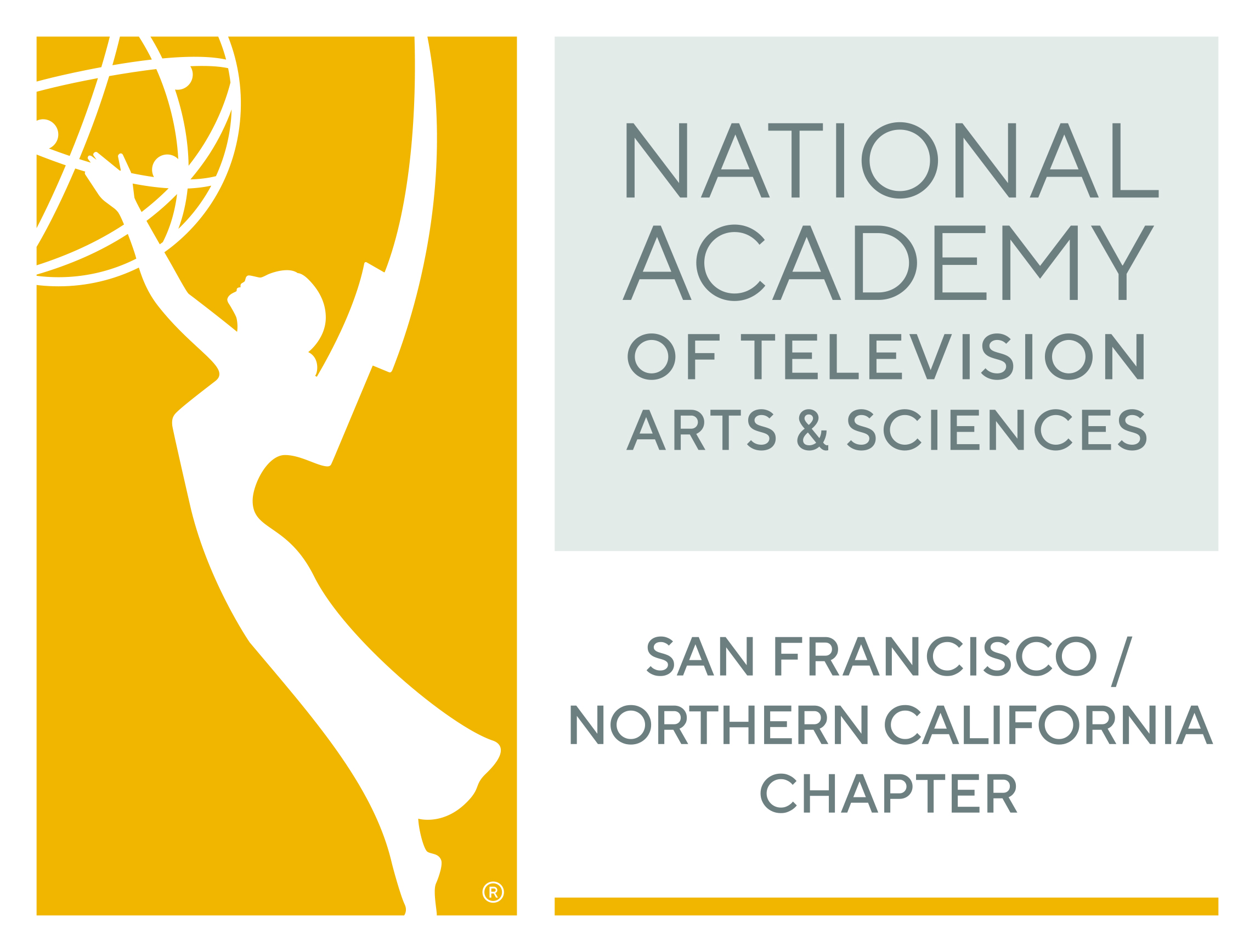 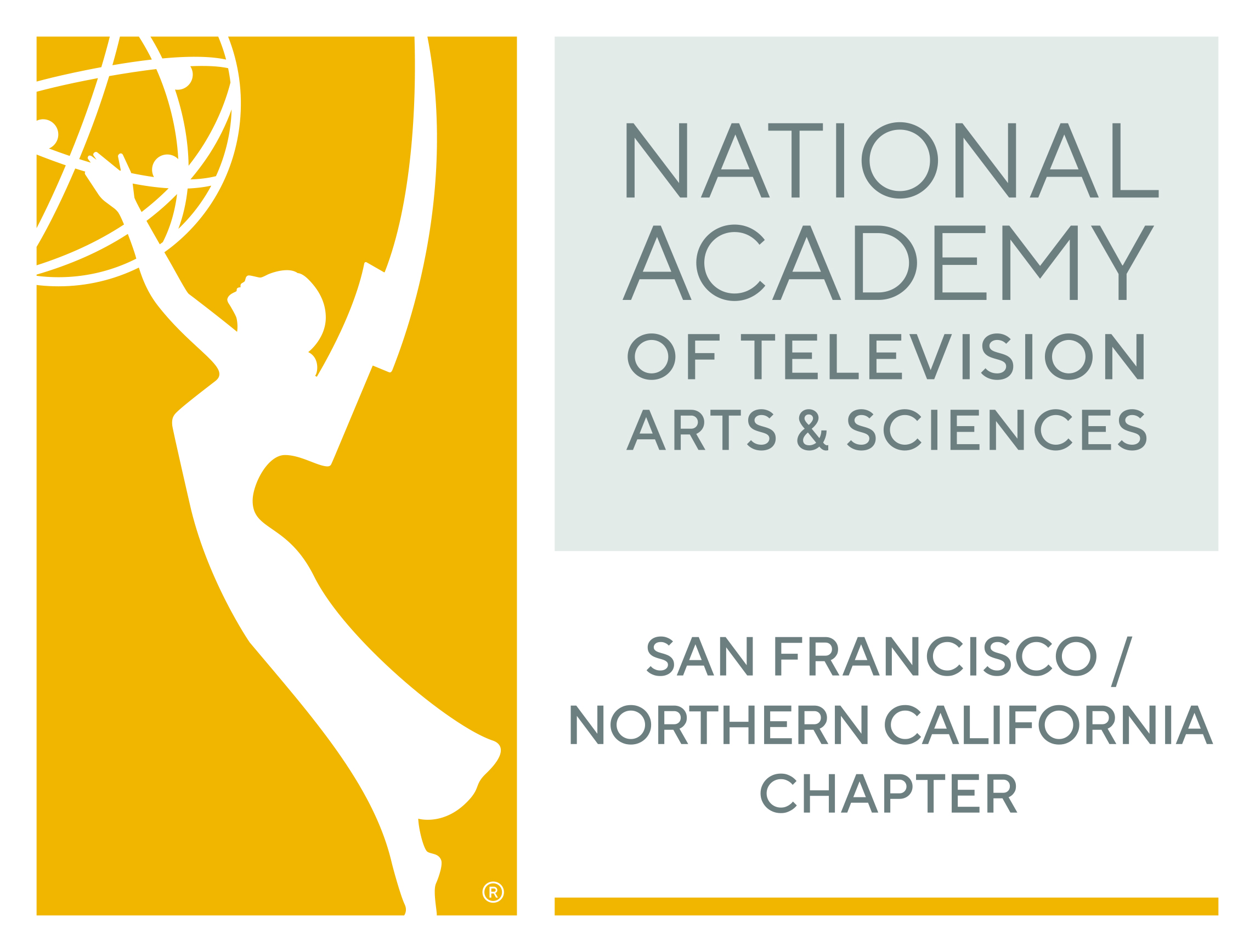   FRED ZEHNDER MEMORIAL
JOURNALISM SCHOLARSHIPS                                                                                                     	                                            Application Deadline: Tuesday, September 3, 2024For a journalism student completing a two-year or four-year college degree in May of 2023 or later.Name: ___________________________________________________________  SS#:__________________________________Address*: __________________________________________  City/ST/Zip: _________________________________________   * Permanent home address (not school)Cell Phone: ______________________________   E-mail: _______________________________________________________College/University: ____________________________________________________________   Academic Year: ____________Graduation Date: _______________     Degree: _________________________________            GPA:_____________________Faculty References:       (Faculty may e-mail their recommendation to: office@emmysf.tv)Name:__________________________________  Email:_________________________________  Phone: __________________Name:__________________________________  Email:_________________________________  Phone: __________________     E-mail the following to: office@emmysf.tv 	1 – This Application	2 – Current headshot (jpg)	3 – Transcript (unofficial is ok)	4 – Essay (discuss your background & future aspirations)	5 – Letters of Recommendation (can be submitted by recommender)6 – Answer the following questions:                   a. What long-term role do you see yourself taking in journalism? Please explain.                    b. Please give an example of a story or event that helped mold your passion for journalism.                    c. What have you overcome to get where you are and what will the scholarship allow you to do?                   d. Additional personal letter of recommendation from a non-family person who knows you well.	VIDEO:  (VIDEO sample: Maximum length (TRT) 15 minutes                News story, documentary, personal testimonial, etc.  Please indicate TRT, your role, why you chose this video.
http://natasstudentawards.org/entry_login.php?c=7 First click SIGN UP at bottom of page, “Become a guest user” (complete form)Log in with your e-mail and password – complete entry form:     Category: 504 – Fred Zehnder Memorial Undergraduate Journalism	Entry Title (your name)Entrants RoleSubmitting Organization (your school)Length (the total TRT of your entry)Description (list each cut with title, date completed, length, your role and comments)Upload Video (link at top of log-in page)Applicant’s Signature: ______________________________________________  	Date: __________________NOTE:  Separate application & video is needed to apply for other scholarships.